Mrs Rice maths10.2.21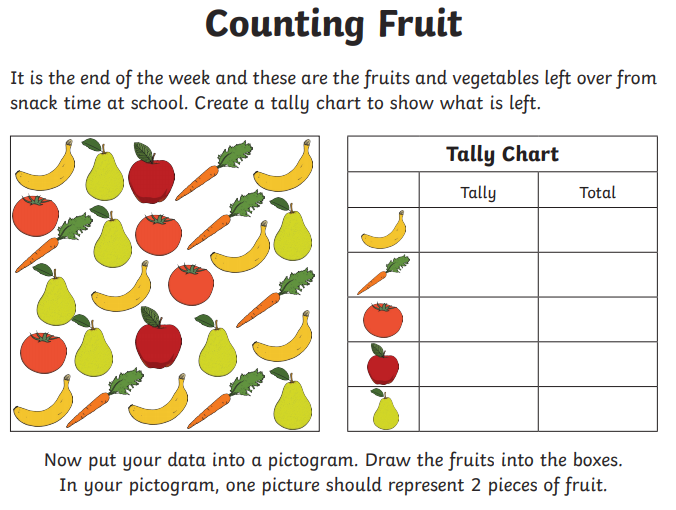 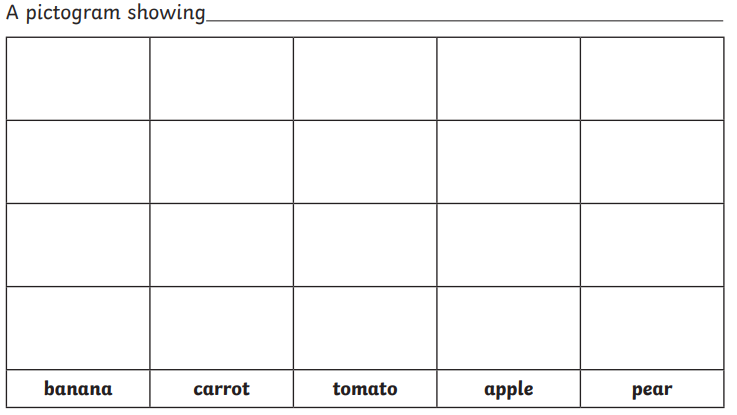 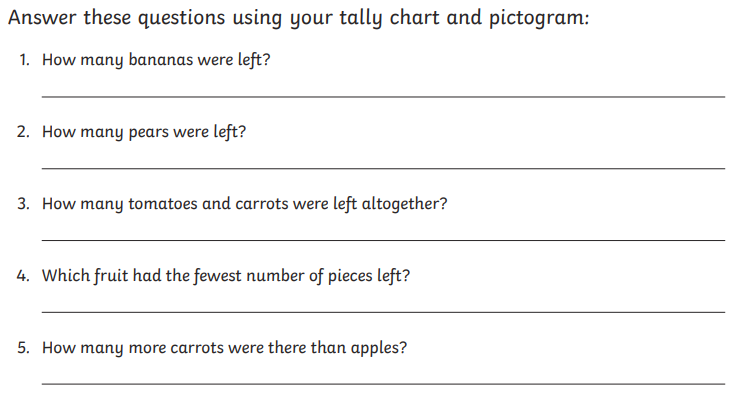 